JanuarMandagTirsdagOnsdagTorsdagFredagUke 1Godt nytt år!! :)3. Planleggingsdag. Barnehagen er stengt.4. Utelek5. Gruppeaktiviteter6.Tema: Vinter og vann7.Utelek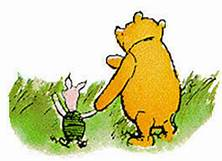 Uke 210.Toåringene på tur11.Tur i nærmiljøet12.Gruppeaktiviteter13.Tema: Vinter og vann14.UtelekUke 317.Toåringene på tur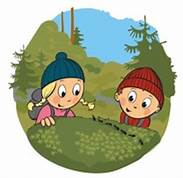 18.Tur i nærmiljøet19.Tema: Vinter og vann20.NYTTÅRSBALL! 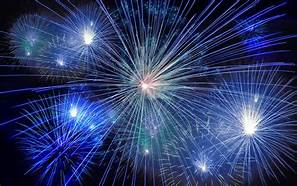 21.UtelekUke 424.Toåringene på tur25.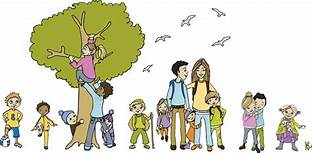 Tur i nærmiljøet26.Gruppeaktiviteter27.Tema: Vinter og vann28.UtelekUke 531.Toåringene på tur